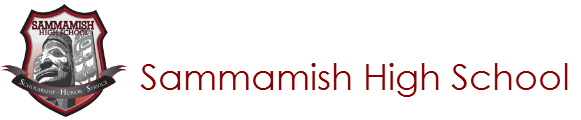 MLK Jr Day Assembly ScheduleVeteran’s Day Assembly 2nd Period Group Schedules2nd Period: 8:50am – 10:20am***Students in Group C, should bring their backpacks to the PAC, since they leave from the PAC to their 3rd Period Class***Period 1Period 2   Group A (TBD)    Group B (TBD)Period 3Period 4Period 5a    1st LunchPeriod 5b    2nd LunchPeriod 6Period 7Tutorial8:00 – 8:458:50 – 10:209:00 – 9:309:50 – 10:2010:25 – 11:1011:15 – 12:0012:05 – 12:5012:00 – 12:3012:35 – 1:2012:50 – 1:201:25 – 2:102:15 – 3:003:00 – 3:30Group A2nd Floor, Gyms, & Hot GlassPassing Period to PAC8:50am – 8:55amGroup A Presentation8:55am – 9:15amPassing Period to Class9:15am – 9:20amGroup B1st FloorPassing Period to PAC9:20am – 9:25amGroup B Presentation9:25am – 9:45amPassing Period to Class9:45am – 9:50amGroup C3rd FloorPassing Period to PAC9:55am – 10:00amGroup C Presentation10:00am – 10:20am